Осенний бал, или праздник «Мисс  Королева - Осень» Ведущий:- Дорогие, ребята, уважаемые гости!Осень – это прекрасное время года. Сколько впечатлений дарит она человеку!Природа очаровывает своей красотой и таинственностью.Многие писатели и поэты посвящали осени свои стихи, рассказы и даже сказки.                (обращаю внимание на портреты известных поэтов)Ученик 1.Промелькнуло быстро лето,Пробежало по цветам.За горами бродит где-тоИ без нас скучает там.Ученик 2.В двери к нам стучится осень,А за осенью зима.Мы ее не ждем, не просим,А она идет сама.Ведущий:                Как хорошо в гостях у осени                Среди березок золотых.                Подольше б золото не сбросили,                Стоял бы лес багрян и тих.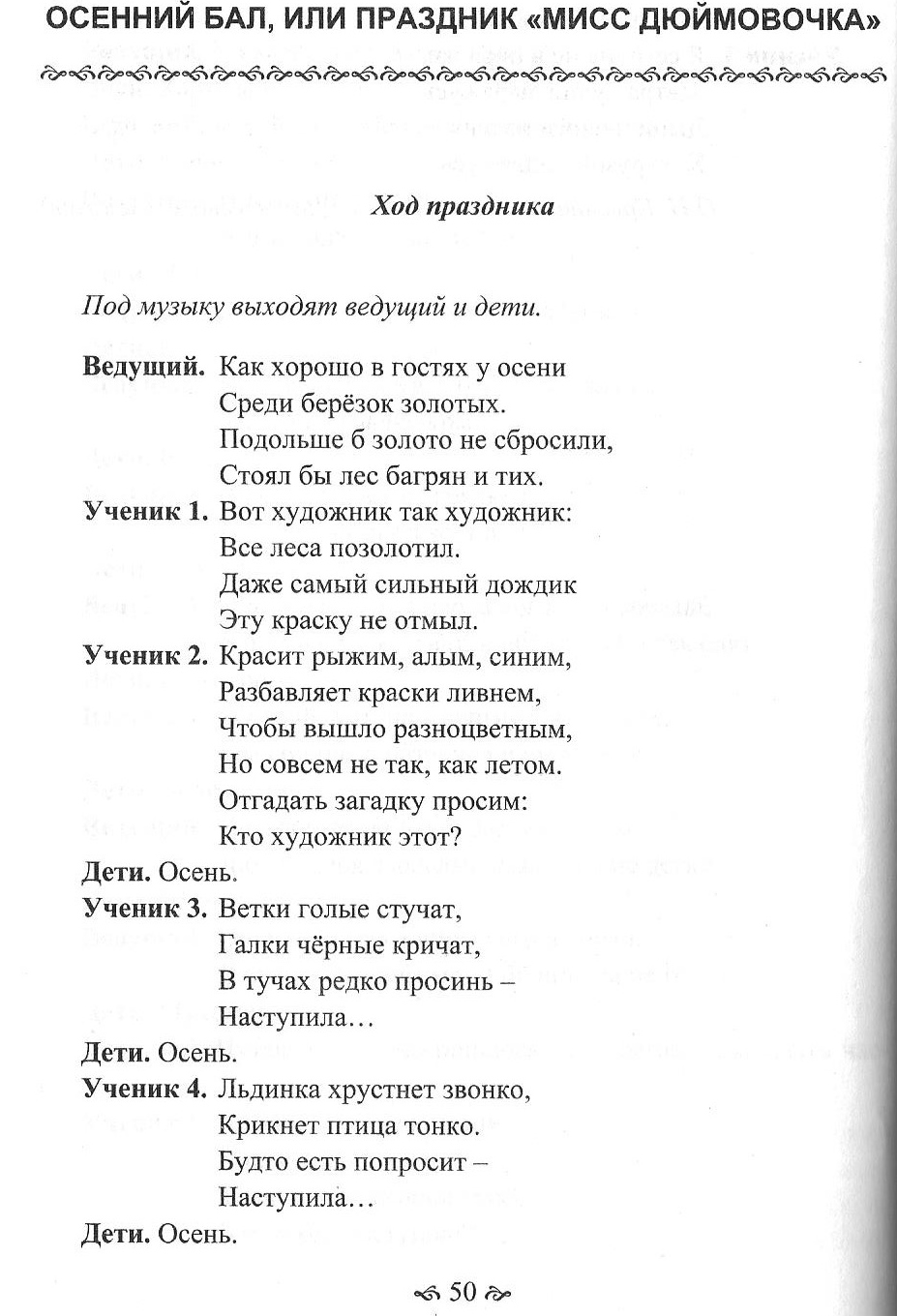 Дети:  ОСЕНЬ!Ученик 1. Осыпаются астры в садах, 
                   Старый клен под окошком желтеет, 
                    И холодный туман на полях 
                    Целый день неподвижно белеет. Ученик 2.                   (Юля читает свое стих-е)Ученик 3.Небрежно листья разбросав, 
Кружит, играет ветер; 
И осень рыжая стремглав 
Спешит, летит на встречу. Всех, одурманенных жарой 
Легко она остудит, 
Пойдут осенней чередой 
Простые наши будни. Но торопиться не спеши - 
Послушай звук дождя: 
Сердечный мир, покой души 
Коснется пусть тебя! Ученик 4.Пусть стая в небо улетает, 
Грустить не нужно, ты поверь – 
Гостеприимно открывает 
Хозяйка бала–осень дверь!  (Входит Осень. В руках корзина с фруктами. Поет песню.)Ведущий:- А ведь сегодня праздник и правда как по заказу!                                                                                                                                                                  Да и как ему не быть добрым, если сегодня - первый бал в этом учебном году! 
И вокруг столько радостных, улыбающихся лиц. 
                 Величава золотая русская осень.                  Чист и прозрачен воздух,                  Виднее стал простор чарующих пейзажей.                "В саду горит огонь рябины красной". 
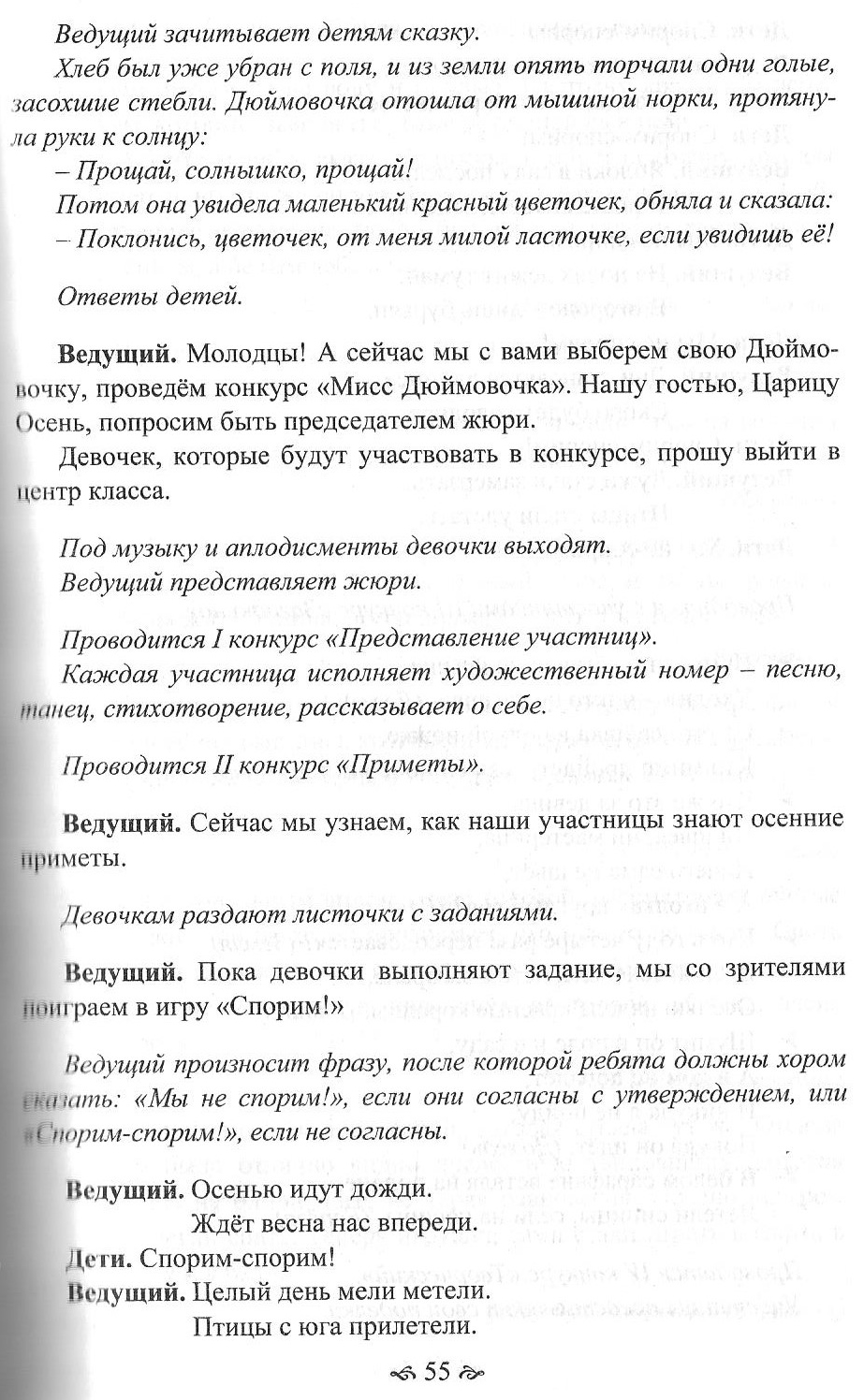 Ведущий:-Молодцы! А сегодня мы будем выбирать свою Дюймовочку, только наша Дюймовочка будет «Мисс Королева-Осень»-Девочек, которые будут участвовать в конкурсе, прошу выйти в центр.-Представляю жюри.Итак, 1 конкурс!  -Сейчас мы узнаем, как наши участницы знают осенние приметы.                    (раздаю листочки с заданиямиВедущий: - Ребята, пока наши девочки готовятся, мы поиграем. Я задаю вопросы, а вы должны отвечать  «Мы не спорим!» или «Спорим-спорим!»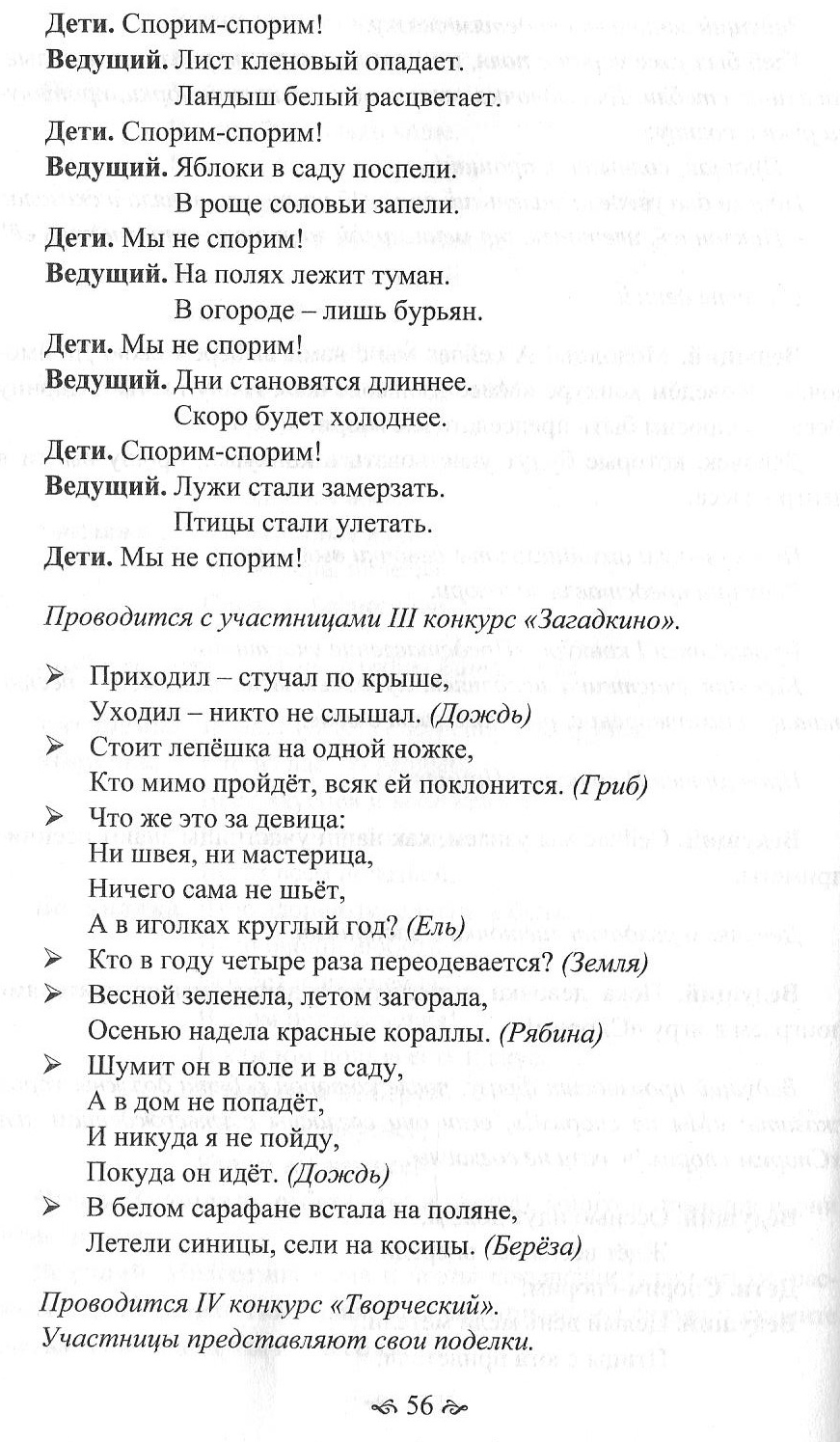 Ведущий :    Если листик желто-красный к вам 
                      Упал, под ноги прямо, 
                       Кто-то скажет это лето, (Разве Лето?) 
Дети:   Спорим-спорим!Ведущий :    Что за время года, чудо, 
                       Облетели листья вовсе 
                       Кто то скажет Это осень! (Правда?) 
Дети:   Мы не спорим!Ведущий :     Если дождик и туманы, 
                        Если грустно и тоскливо, (Что нужно сделать?) 
                        Нужно просто улыбнуться! 
Дети:   Мы не спорим!Ведущий :      Красоты такой не встретишь, 
                         В зиму, лето иль весною. 
                         Осень время ярких красок, (Правда?) 
Дети:   Мы не спорим!Ведущий :      Все ругают время года, 
                         Может сразу Зиму лучше, 
                         Всем ведь Осень не по нраву? 
                         Что ответите, Вы вместе? 
Дети:   Спорим-спорим!Ведущий :- Ну вот и готовы наши участницы.                (девочки читают осенние приметы)2конкурс.           -Нужно исполнить художественный номер – песню, танец, стихотворение.1.  Саша Пивцаева            Алиса Сазонова      - песня с танцевальными элементами 2.  Лера Капитанас – стих-е «Унылая пора…»3.  Карина Колеватова     Даша Побединская       - песня с танцевальными элементами4. Саша Гусева – стих-еВедущий: -Что-то дети засиделись у нас. Выходите, стройтесь в ряд. Конкурс «Сбегай в магазин»  На улице идет сильный  дождь, а вам надо срочно сбегать в магазин. Придется одеваться, чтобы не вымокнуть. Первый надевает плащ, обувает калоши, раскрывает зонт и бежит в магазин. Кладет одну покупку и возвращается к команде, затем второй и так далее. Не забывайте, что на улице сильный дождь, и вы не должны вымокнуть. Ведущий:-Вы хорошо подвигались, а теперь покажите свои знания. 
«Закончи пословицу» 
Задание: Я вам по очереди буду говорит начало пословиц, а вы их закончите. 
• Семь раз отмерь ... 
• Без труда... 
• Дареному коню ... 
• Один в поле ... 
• С кем поведешься ... 
• Слово не воробей ... 
• Лучше синица в руках ... 
• Не имей 100 рублей ... 
• Любишь кататься… 
• Поспешишь ...                3конкурс.       «ЗАГАДКИНО»4 конкурс.   «ТВОРЧЕСКИЙ»            (участницы представляют свои поделки)5 конкурс.  «Узнай произведение по отрывку»                                  (отрывки из сказок Г.Х.Андерсена)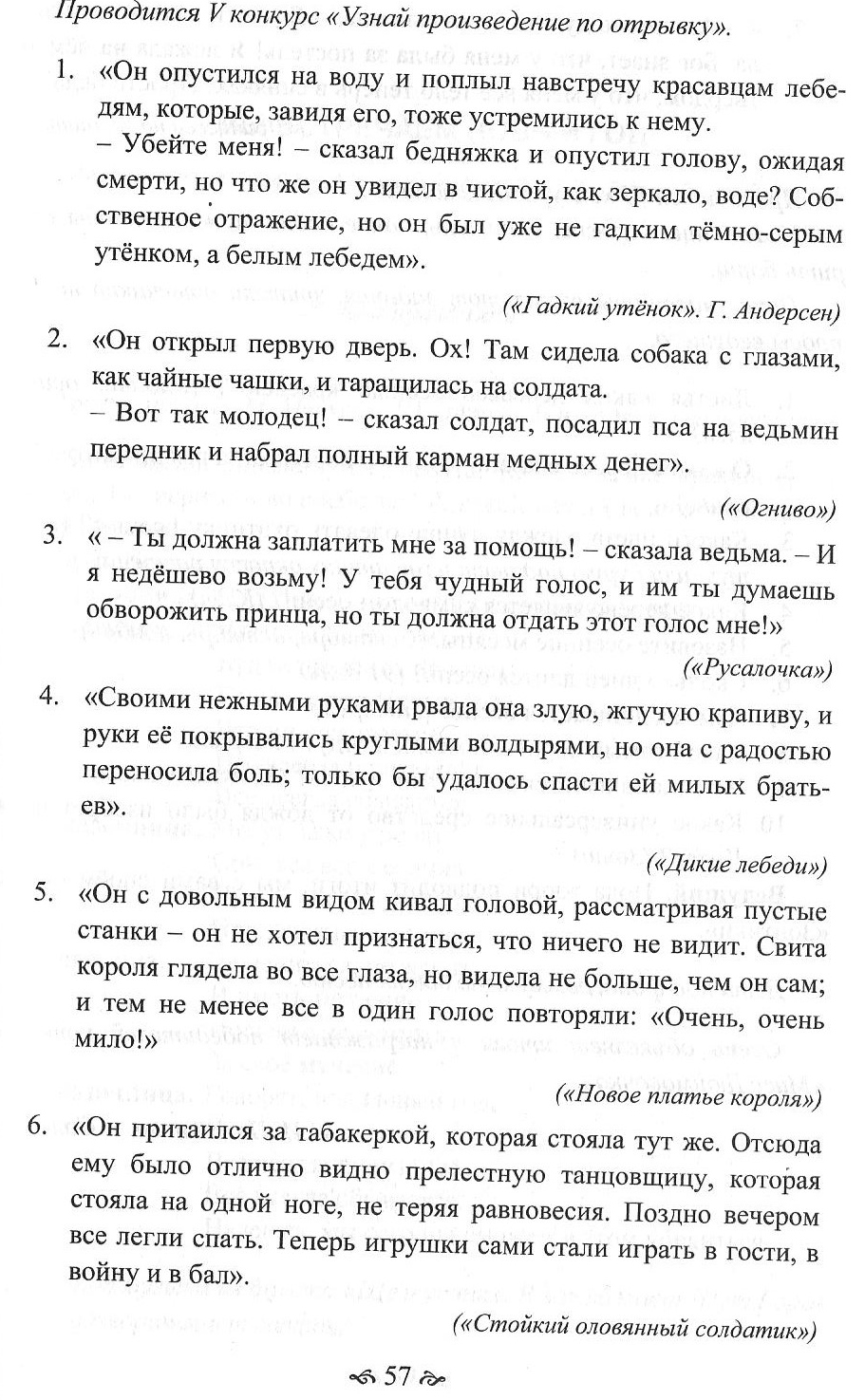 Ведущий:- А сейчас наши участники конкурса станцуют вальс.            (под музыку девочки танцуют)Ведущий:- Пока жури подводит итоги, мы поиграем. Игра «Подбери листочек»
Звучит быстрая музыка, под которую дети танцуют. На полу лежат листочки (листочков на один меньше, чем детей-участников). Когда музыка смолкает, все берут с пола по листочку. Тот, кто остался без листика, выходит из игры. Игра продолжается до тех пор, пока не останется последний участник. Итоги конкурса:
  Королева – Осень  ___________________________________ Участники ____________________________________ _____                    __________________________________________                    __________________________________________                    __________________________________________                    __________________________________________                    __________________________________________ Ведущий: -Ребята, у нас сегодня еще один праздник. У нашего Вани день рождение!              (поздравление)Танцуем для Вани (Барбарики «С днем рождения!»)В лесу       много      рябины -        осень будет     дождливая,      мало -       сухая. 
Если     журавли      летят      высоко,  не      спеша     и      "разговаривают", будет      стоять     хорошая        осень. 
Гром      в      сентябре      предвещает теплую      осень. 
Пока      лист      с      вишен      не     опал,        сколько б       снегу      ни выпало,       оттепель        его      сгонит. 
Облака        редкие -         будет       ясно и        холодно. 
Если      орехов       много,       а       грибов       нет -        зима         будет снежная       и           суровая. 
Если        осенью        березы      желтеют       с       верхушки, следующая        весна       будет     ранняя,      а        если        снизу,       то поздняя.